РЕЧЁВКА И торжественное обещание ШКОЛЬНИКОВТОРЖЕСТВЕННАЯ РЕЧЁВКАНам открыты все  дороги!Наш маршрут - всегда вперед!Наши главные девизы –«Надо!», «Будем!» и « Вперёд!».Мы готовы к жизни новойС нами вечно будут здесь:Наше дело, наше слово,Наша верность, наша честь!ТОРЖЕСТВЕННАЯ КЛЯТВА   (ОБЕЩАНИЕ)Я (Ф.И.), вступая в ряды «Российского движения школьников», перед лицом своих товарищей  торжественно обещаю:Достойно нести  Знамена Побед нашей страны!Прославлять успехами свою Родину, быть любознательным и трудолюбивыми, гордиться своей школой, своей семьей!Направлять дела на блага людей! Помогать младшим, уважать старшихГордиться открытиями и историей своей страны, чтить традиции и обычаи своего народа. КЛЯНЕМСЯ! КЛЯНЕМСЯ! КЛЯНЕМСЯ!   (Или ОБЕЩАЮ!)Р.S.  Можно придумать своё  школьное, или доработать этот вариант. Планируется большой приём в день рождения РДШ – 29 октября с присутствием Первых лиц нашей Республики.Общероссийская общественно-государственнаядетско-юношеская организация «Российскоедвижение школьников»Республика Северная Осетия-Аланияzmargieva@yandex.ru      8 928 491 91 45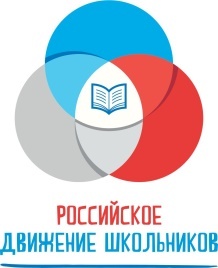 